Publicado en Madrid el 30/10/2023 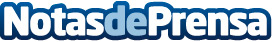 Tinder y LOS40 Music Awards Santander desvelan quién "¡Es Un Match!" para los artistas del añoArtistas como Aitana, Lola índigo, y Ana Mena confiesan con qué otrx cantante darían "Like", cómo sería su perfecta primera cita y las "red flags". Tinder ofrece a sus usuarixs la oportunidad de ganar una cita VIP exclusiva con su "Match Musical" en la Gala de LOS40 Music Awards SantanderDatos de contacto:Lucía Alfaro/MJ Cerqueiro/Pablo AyerraTinder 34 915 560 154Nota de prensa publicada en: https://www.notasdeprensa.es/tinder-y-los40-music-awards-santander-desvelan Categorias: Internacional Nacional Música Marketing Sociedad Madrid Entretenimiento Eventos Celebraciones http://www.notasdeprensa.es